NPA 506 RELIEF(Implementation of New Overlay NPA 428)NETWORK IMPLEMENTATION TASK FORCE (NITF)SECOND PROGRESS REPORT TO THE RELIEF PLANNING COMMITTEE (RPC)19 May 2023INTRODUCTIONThis final NITF Progress Report is submitted to the Relief Planning Committee (RPC) and CRTC staff for NPA 506 as required under Telecom Decision CRTC 2020-363.ROLE of NITF and TSP REPRESENTATIVESThe role of the NITF is to identify and address network implementation issues that affect all carriers. The responsibilities of the NITF include, but are not limited to:1.	Develop and agree on a NIP and schedule;2.	Develop and submit progress reports;3.	Identify and address NIP issues;4.	Act as single point of contact on NIP issues;5.	Identify any network concerns or issues regarding the implementation of relief and advise the RPC, the Commission or Commission staff as appropriate; and,6.	Develop inter-network test plans, as necessary.The role of the individual NITF representative of each TSP is to ensure that its TSP organization develops, submits and implements its individual network implementation plan in accordance with the NIP and associated schedule. Each representative acts as the single point of contact for implementation of the NIP and activities for its organization. Each TSP is responsible to develop, submit and implement its individual network implementation plan in accordance with the industry level NIP.Individual TSPs and industry database owners/operators (e.g., Canadian Local Number Portability Consortium) should notify the NITF, or Commission staff, or the Commission, as appropriate, if there are any problems or concerns with modifying their systems and databases in time to implement relief in accordance with this RIP.NITF OBJECTIVESImplement the standard network announcements for the 7- to 10-Digit Dialling Transition Period and for mandatory 10-digit local dialling in accordance with the CRTC Decision, RIP and Relief Implementation Schedule.Make all network and interconnection modifications to implement 10-digit dialling for all local calls originating within NPA 506.Implement all necessary network modifications for the introduction of new NPA Code 428 in the NPA 506 area.Lay the foundation for seamless addition of new NPAs in the future through successful transition to local 10-digit dialling.PROGRESS REPORTSAll TSPs shall provide progress reports to the NITF for submission to the RPC in accordance with the Relief Implementation Schedule.The Relief Implementation Plan Schedule indicates that the Final Progress Reports are required as follows:CARRIER PROGRESS REPORTSAttached to this NITF Progress Report are the individual Progress Reports submitted by the following Carriers (CO Code Holders):Bell Canada (including Bell Mobility and Telebec)  Bragg/EastlinkDistributel Communications LtdRogers Communications (including FIDO)TELUS (TELUS Mobility and TELUS Communications) The known TSPs that did not submit a progress report to the NITF are:ComwaveIristelThe NITF is not aware of any other current or future TSPs that may decide to operate in the affected NPA prior to the relief date.NETWORK IMPLEMENTATION PLAN PROGRESSThe NITF is following the schedule in the RIP for this NPA (see Attachment 1).  All network implementation activities are proceeding according to the schedule contained in the Relief Implementation Plan (RIP).The NITF reports that no major problems were identified by TSPs during the implementation of relief of NPA 506.  However, the NITF advises that there are several known TSPs that did not submit a progress report to the NITF.  It is expected that those TSPs will submit their reports directly to the CRTC.Submitted by:Marie-Christine HudonChair NITFELIEF IMPLEMENTATION SCHEDULEFor 7- to 10-Digit Dialling Transition and a Distributed Overlayof new NPA 428 over NPA 506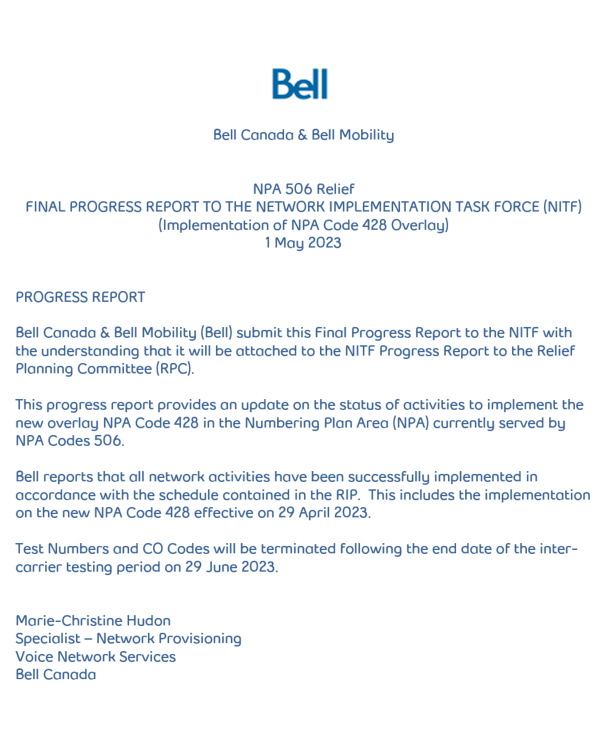 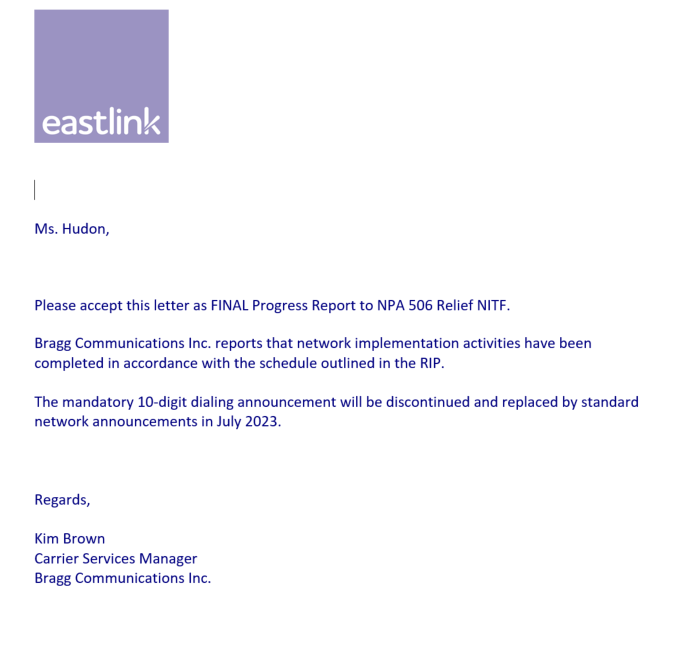 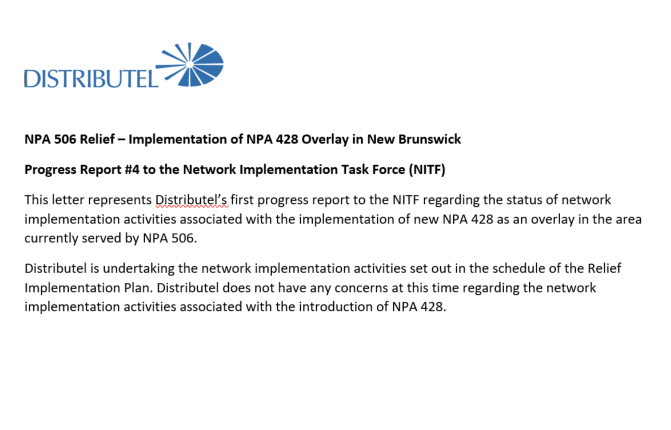 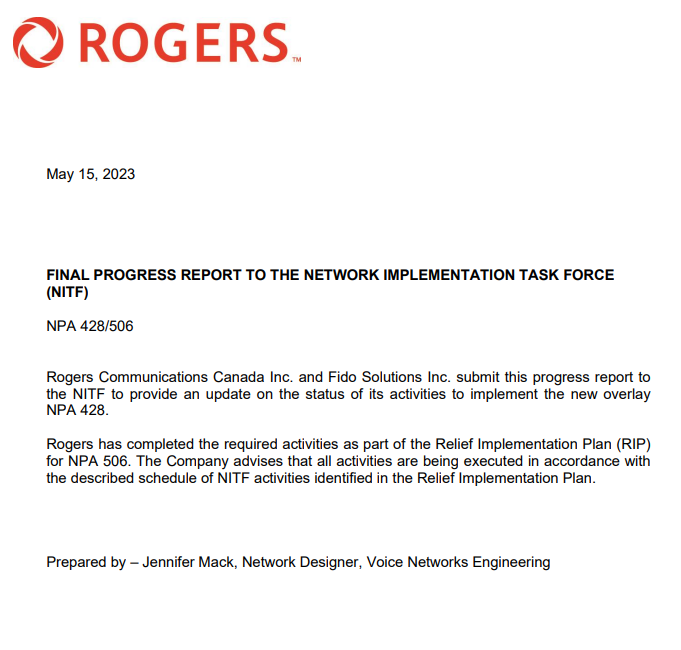 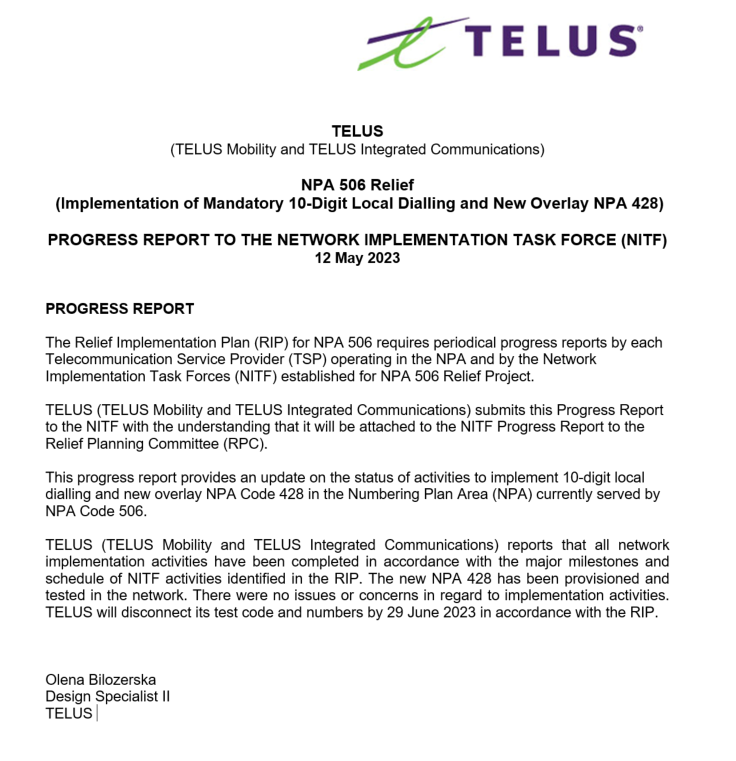 77TSPs submit Final Progress Reports to CATF and NITF (starts on Relief Date and provides 2 weeks for preparation & submission)TSPs29-Apr-2313-May-2378NITF and CATF develop & submit Final Progress Report to RPC (linked to TSP reports to NITF and CATF)NITF & CATF13-May-2327-May-2379RPC submits Final Progress Report to CRTC staff (linked to NITF and CATF reports) RPC27-May-2310-June-23ItemTask or EventPRIMESTARTEND1CNA identifies NPA exhaust and notifies by e-mail CRTC staff, CSCN, NANPA & CISC that the NPA will exhaust within 72 monthsCNA11-Mar-162CNA conducts R-NRUF & releases resultsCNA20-Jun-1612-Oct-163CRTC issues Telecom Notice of Consultation regarding establishment of an ad hoc Relief Planning Committee (RPC)CRTC31-May-164RPC Chair starts preparing and submitting NPA 506 RPC Chair Reports to the CISC, on an as required basis.RPC Chair1-Jun-165CNA announces the date for the initial NPA Relief Planning face-to-face meetingCNA9-Mar-176CNA develops and distributes Initial Planning Document (IPD) to RPC & requests contributionsCNA30-Jun-177RPC participants review IPD & submit contributions to RPCRPC30-Jun-17Aug 31 20178CNA chairs initial RPC meeting to start development of Planning Document (PD) & Relief Implementation Plan (RIP) & schedules future meetings/conference callsCNA, RPC12-Sep-1714-Sep-179CNA chairs subsequent RPC meetings/conference calls to finalize PD and RIPCNA, RPC14-Sep-1714-Sep-1810The RPC creates Consumer Awareness (CATF) and Network Implementation (NITF) Task ForcesRPC14-Sep-1812-Oct-1811CNA forwards PD and RIP to the CISC and CRTC for approvalCNA12-Oct-1826-Oct-1812Special Types of Telecommunications Service Users (9-1-1 PSAPs, alarm companies, ISPs, paging companies, etc.) to identify any concerns to RPC & CRTCSpecial Users12-May-1812-Oct-1813CRTC issues Telecom Decision approving a Relief Option, Relief Date, & New NPA, and RIPCRTC26-Oct-1824-Jan-1914CNA obtains relief NPA from NANPACNA24-Jan-197-Feb-1915RPC develops the Planning Letter (PL)RPC7-Feb-1921-Feb-1916Task Forces, Telecommunications Service Providers (TSPs) and users implement relief (starts at CRTC approval of Relief Option & Date and ends on Relief Date)TSPs24-Jan-1921-Nov-2017All TSPs to develop and file individual consumer awareness programs with the CRTC (may be done collectively by Telecommunications Alliance) (starts at CRTC approval of RIP and should be completed about 24 months prior to the Relief Date)TSPs30-Jan-1919-Feb-1918CNA issues media release (in coordination with Telecommunications Alliance) (may start upon CRTC approval of RIP and should be issued at least 18 months prior to the Relief Date)CNA30-Jan-1921-May-1919CNA submits PL and RIP to NANPA (should be submitted at least 18 months prior to the Relief Date)CNA30-Jan-1921-May-1920NANPA receives and posts Planning Letter to NANPA website (within 2 weeks of receipt from the CNA)NANPA21-May-194-Jun-1921All TSPs implement consumer awareness activities (starts upon filing of Consumer Awareness Programs with the CRTC and is completed on the Relief Date)TSPs19-Feb-1921-Nov-2022All TSPs to notify all customers (residence, business & special customers) of the new NPA and, if applicable, of the need to transition from 7- to 10-digit local dialling (may start with the filing of Consumer Awareness Programs with the CRTC and all customers should be notified at least 18 months prior to the Relief Date)TSPs19-Feb-1921-May-1923TSPs to submit Progress Report #1 to NITF and CATF (starts after completion date for all TSPs to notify their customers and requires 2 weeks)TSPs21-May-194-Jun-1924NITF and CATF develop & submit Progress Report #1 to RPC (linked to TSP reports to NITF and CATF)NITF & CATF4-Jun-1918-Jun-1925RPC submits Progress Report #1 to CRTC staff (linked to NITF and CATF reports)RPC18-Jun-192-Jul-1926CNA releases July 2019 R-NRUF results indicating the Projected Exhaust Date is April 2023CNA20-Sep-1920-Sep-1927Bell Canada submits Contribution proposing new Relief Date (23 April 2022) and Relief Implementation Schedule20-Sep-1918-Oct-1928CNA announces the date for RPC conference call to review contributionCNA18-Oct-1925-Oct-1929CNA chairs conference call to review contributionsCNA7-Nov-197-Nov-1930CNA chairs subsequent conference calls if necessary to finalize TIF report, schedule and revised RIPCNA7-Nov-1928-Nov-1931CNA forwards revised schedule and RIP to CISC and CRTCCNA28-Nov-195-Dec-1932CRTC issues Telecom Decision approving revised Relief Date (23 April 2022), schedule and RIPCRTC5-Dec-1924-Apr-2033CNA releases January 2020 R-NRUF results indicating the Projected Exhaust Date is March 2024CNA24-Mar-2024-Mar-2034CNA announces the date for RPC conference call to review contribution on revised Relief Date (29 April 2023)CNA1-May-208-May-2035CNA chairs conference call to review contributionsCNA22-May-2029-May-2036CNA chairs subsequent conference calls if necessary to finalize TIF report, schedule and revised RIPCNA29-May-2012-Jun-2037CNA forwards revised RIP to CISC and CRTCCNA12-Jun-2026-Jun-2038CRTC issues Telecom Decision on revised Relief Date (29 April 2023), schedule and RIPCRTC26-Jun-2030-Oct-2039CNA submits revised PL to NANPA (should be submitted at least 18 months prior to the Relief Date)CNA30-Oct-2026-Oct-2140NANPA receives and posts revised Planning Letter to NANPA website (within 2 weeks of receipt from the CNA)NANPA26-Oct-219-Nov-2141All TSPs develop and file any changes to individual consumer awareness programs with the CRTC (may be done collectively by Telecommunications Alliance) TSPs30-Oct-2025-Apr-2142CNA issues media release (in coordination with Telecommunications Alliance prior to the Relief Date)CNA30-Oct-2026-Oct-2146All TSPs to notify all customers (residence, business & special customers) of the new NPA and, if applicable, of the need to transition from 7- to 10-digit local dialling (may start with the filing of Consumer Awareness Programs with the CRTC and all customers should be notified at least 18 months prior to the Relief Date)TSPs25-Apr-2126-Oct-2147TSPs to submit Communications Progress Report #2 to CATF (starts after completion date for all TSPs to notify their customers and requires 2 weeks)TSPs26-Oct-219-Nov-2148CATF develops & submits CATF Progress Report #2 to RPC (linked to TSP reports to CATF)CATF9-Nov-2123-Nov-2149RPC submits CATF Progress Report #2 to CRTC staff (linked to CATF reports)RPC23-Nov-217-Dec-2150iconectiv TRA database updates to add Exchanges to new overlay NPA (starts on the date that the PL is posted to the NANPA web site and must be completed by 6 months prior to the Relief Date)iconectiv TRA9-Nov-2127-Oct-2251All Telecommunications Service Providers and Telecommunications Service Users (including Special Users 9-1-1 PSAPs, alarm companies, ISPs, paging companies, payphone providers, etc.) to implement changes to their telecom equipment & systems to accommodate the new NPA and the transition from 7- to 10-digit local dialling (starts upon CRTC approval of RIP and ends on the Relief Date)TSPs & Telecom Service Users30-Oct-2029-Apr-2352Payphone Providers reprogram payphones (starts upon CRTC approval of RIP and ends on the Relief Date)Payphone Providers30-Oct-2029-Apr-2353TSPs and database owners/operators to modify systems and industry databases (starts on CRTC approval of RIP and ends on the Relief Date)TSPs & Database Owners30-Oct-2029-Apr-2354Operator Services & Directory Assistance Readiness (starts on CRTC approval of RIP and ends on the Relief Date)TSPs30-Oct-2029-Apr-2355Directory Publisher Readiness for relief (ability to identify the NPA in telephone numbers in the directory published after the new NPA is activated) (starts upon CRTC approval of RIP and ends on the Relief Date)Directory Publishers30-Oct-2029-Apr-23569-1-1 Systems and Databases Readiness (starts on CRTC approval of RIP and ends on the Relief Date)PSAPS, 9-1-1 Service Providers & TSPs30-Oct-2029-Apr-2357Network Systems & Equipment Readiness (starts on CRTC approval of RIP and ends on the Relief Date)TSPs30-Oct-2029-Apr-2358Service Order & Business System Readiness (starts on CRTC approval of RIP and ends on the Relief Date)TSPs30-Oct-2029-Apr-2359International Gateway Switch Translations Readiness for new NPA (starts on CRTC approval of RIP and ends on the Relief Date)Int’l TSPs30-Oct-2029-Apr-2360Canadian Local Number Portability Consortium (CLNPC) Database Readiness for new NPA (starts on CRTC approval of RIP and ends on the Relief Date)CLNPC & NPAC30-Oct-2029-Apr-2361Toll Free SMS Database Readiness for new NPA (starts on CRTC approval of RIP and ends on the Relief Date)Toll TSPs30-Oct-2029-Apr-2362TSPs apply for Test CO Codes in new NPA (applications may be submitted no more than 6 months and no less than 66 days prior to the start date for the Inter-Carrier Testing Period) (Section 7.16.4 Canadian RP GL)TSPs27-Apr-2221-Aug-2263Develop Inter-Carrier Network Test Plans and prepare for testing (individual TSPs to make arrangements in accordance with interconnection agreements) (may start upon CRTC approval of RIP and must be completed by start date for the Inter-Carrier Testing Period)NITF & TSPs30-Oct-2027-Oct-2264All international and domestic TSPs must activate the new NPA in their networks by the start date for the Inter-Carrier Testing PeriodTSPs30-Oct-2027-Oct-2265Date by which TSPs must route all calls using 10-digit signalling (i.e., cease use of 7-digit signalling) for local traffic sent to and received from other TSPs (must be completed by the start date for the Inter-Carrier Testing Period) (TSPs may, but are not obligated to, negotiate special routing arrangements on a bilateral basis if required) TSPs27-Oct-2266Activation date for new NPA Test CO Codes and Test Numbers in network must be completed by the start date for the Inter-Carrier Testing Period)TSPs27-Oct-2267Inter-Carrier Testing Period (subject to Inter-Carrier Network Test Plans) (starts about 3 months prior to the start date for the 7- to 10-Digit dialling transition period)NITF & TSPs27-Oct-2229-Apr-2368TSPs to submit Network Progress Report #2 to NITF (starts on commencement of Inter-Carrier Testing Period)TSPs27-Oct-2210-Nov-2269NITF develops & submits NITF Progress Report #2 to RPC (linked to TSP reports to NITF)NITF10-Nov-2224-Nov-2270RPC submits NITF Progress Report #2 to CRTC staff (linked to NITF)RPC24-Nov-228-Dec-2271Phase-in of 7- to 10-Digit Dialling Transition Period announcements (starts about 3 months prior to Relief Date and occurs over 1 week)TSPs20-Jan-2327-Jan-2372TSPs to submit Progress Report #3 to CATF & NITF TSPs27-Jan-2310-Feb-2373CATF & NITF develop & submit Progress Report #3 to RPC (linked to TSP reports to CATF & NITF)CATF & NITF10-Feb-2324-Feb-2374RPC submits  Progress Report #3 to CRTC staff (linked to CATF & NITF reports)RPC24-Feb-2310-Mar-2375Phase-in of mandatory 10 digit dialling announcements (occurs over 1 week and should be completed at least 1 week prior to Relief Date to address any problems that may arise)TSPs15-Apr-2322-Apr-2376Relief Date (earliest date when CO Codes in new NPA may be activated)29-Apr-2377TSPs submit Final Progress Reports to CATF and NITF (starts on Relief Date and provides 2 weeks for preparation & submission)TSPs29-Apr-2313-May-2378NITF and CATF develop & submit Final Progress Reports to RPC (linked to TSP reports to NITF and CATF)NITF & CATF13-May-2327-May-2379RPC submits Final Progress Reports to CRTC staff (linked to NITF and CATF reports) RPC27-May-2310-Jun-2380TSPs disconnect Test Codes & Numbers, and submit Part 1 form to return Test Codes (starts 1 month after Relief Date and allows 1 month for completion) [note: moved this out to after Christmas period]TSPs29-May-2329-Jun-2381TSPs change Mandatory 10-Digit Dialling Announcement to standard announcement (mandatory announcement is required for a minimum of 3 months) (removal starts about 3 months after Relief Date and must be completed within 1 month)TSPs29-Jul-2328-Aug-2382RPC Chair submits, to the CISC, the final RPC Chair Report indicating that the NPA 506 ad hoc RPC is no longer required.RPC Chair10-Jun-2324-Jun-23